D& T Curriculum OverviewNurseryThroughout the year children will select and use activities and resources with help when needed. Children will choose the right resources to carry out their own plan and use one-handed tools and equipment including making snips in paper using scissors. They will learn to make imaginative and complex ‘small worlds’ with blocks and construction kits, such as a city with different buildings and a park. Explore different materials freely, in order to develop their ideas about how to use them and what to make. Develop their own ideas and then decide which materials to use to express them.Activities throughout the year will include: junk modelling, making Christmas decorations and cards, making chairs for story characters, making porridge, making Easter nests. Throughout the year children will select and use activities and resources with help when needed. Children will choose the right resources to carry out their own plan and use one-handed tools and equipment including making snips in paper using scissors. They will learn to make imaginative and complex ‘small worlds’ with blocks and construction kits, such as a city with different buildings and a park. Explore different materials freely, in order to develop their ideas about how to use them and what to make. Develop their own ideas and then decide which materials to use to express them.Activities throughout the year will include: junk modelling, making Christmas decorations and cards, making chairs for story characters, making porridge, making Easter nests. Throughout the year children will select and use activities and resources with help when needed. Children will choose the right resources to carry out their own plan and use one-handed tools and equipment including making snips in paper using scissors. They will learn to make imaginative and complex ‘small worlds’ with blocks and construction kits, such as a city with different buildings and a park. Explore different materials freely, in order to develop their ideas about how to use them and what to make. Develop their own ideas and then decide which materials to use to express them.Activities throughout the year will include: junk modelling, making Christmas decorations and cards, making chairs for story characters, making porridge, making Easter nests. ReceptionThroughout the year children will return to and build on their previous learning, refining ideas and developing their ability to represent them. They will learn to make imaginative and complex ‘small worlds’ with blocks and construction kits, such as a city with different buildings and a park. Children will be able to create collaboratively, sharing ideas, resources and skills. Safely use and explore a variety of materials, tools and techniques, sharing their creations and explaining the process they have used.Activities throughout the year will include:  making homes, junk modelling,  woodwork animals and fruit kebabs.Throughout the year children will return to and build on their previous learning, refining ideas and developing their ability to represent them. They will learn to make imaginative and complex ‘small worlds’ with blocks and construction kits, such as a city with different buildings and a park. Children will be able to create collaboratively, sharing ideas, resources and skills. Safely use and explore a variety of materials, tools and techniques, sharing their creations and explaining the process they have used.Activities throughout the year will include:  making homes, junk modelling,  woodwork animals and fruit kebabs.Throughout the year children will return to and build on their previous learning, refining ideas and developing their ability to represent them. They will learn to make imaginative and complex ‘small worlds’ with blocks and construction kits, such as a city with different buildings and a park. Children will be able to create collaboratively, sharing ideas, resources and skills. Safely use and explore a variety of materials, tools and techniques, sharing their creations and explaining the process they have used.Activities throughout the year will include:  making homes, junk modelling,  woodwork animals and fruit kebabs.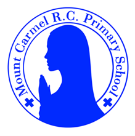 Autumn TermSpring TermSummer TermYear 1BirdhousesIn this unit children will design a bird house following a design criteria and research similar existing products. They will be able to assemble and join materials using a simple construction kit.Making a healthy sandwichIn this unit children will learn that food can be divided into different groups and that sandwiches can form part of a healthy diet. Children will learn where sandwich fillings come from and will taste a variety of sandwich ingredients before designing and making their own sandwich. Children will use techniques such as spreading, cutting and grating. Hats/ Junk ModellingIn this unit children will design and make a hat out of recyclable materials/ junk modelling.Children will discuss their design ideas and what they are making say what they like/dislike about their final hat. Moving PicturesIn this unit children will explore and learn about inventive ways to bring their pictures to life through a variety of moving mechanisms. They will explore sliders, levers, pivots and wheel mechanisms and how they can be used to make different parts of a picture move.Year 2PuppetsIn this unit children will investigate a range of puppets and their features. Children will design their own puppet using design criteria. They will develop and practice their sewing skills (running stitch/ or over stitch) before following their design to make a puppet. Children will evaluate their final product. Making an Omelette In this unit children will find out about where food comes from in the world, from plants or animals. They will know how to use techniques such as cutting, peeling and whisking. With adult support children will use the appropriate heat source.Making a VehicleIn this unit Children will investigate a variety of different vehicles before designing, making and evaluating their own vehicle. They will learn all about wheels, axles and chassis.Year 3Making PizzasIn this unit children will research what makes a good pizza. Children will learn where the ingredients come from to make a pizza (including herbs such as basil and oregano). Children will look at the seasonality of these ingredients. They will learn how to create their own simple pizza base from dough and use a variety of skills such as chopping, grating, kneading and stretching to make a pizza. Children will learn how to work hygienically and safely. Moving MonstersIn this unit children will learn and explore pneumatic systems before designing, making and evaluating their own monster with moving parts. Children will evaluate their finished product. Garden ObeliskIn this unit children will look at different structures used to make a garden obelisk.  Children will then design and make their own garden obelisk to use when growing sweet peas.  Children will assemble, join and combine materials and components with some accuracy and investigate and analyse why materials have been chosen. Year 4Making a model house with electricsIn this unit children will use their knowledge of circuits to make a model house with electrics. Children will produce a labelled plan naming the components and explain how it will work to others.  Children will integrate the circuit into their design of a model house.  Seasonal Food- Making a seasonal dish. In this unit children will learn why certain British foods are seasonal and consider some pros and cons of food being available from other parts of the world. Children will learn how seasonal fruits and vegetables are grown in Britain. Children will learn how fish and meat are reared and can form part of a healthy diet.  Children will use their knowledge to design and make a seasonal spring dish. Making a purse/ walletIn this unit children will investigate a range of purses/wallets and their features. Children will design their own purse/ wallet using design criteria. They will develop and practice their sewing skills (blanket stitch) before following their design to make a purse or wallet with compartments. Children will evaluate their final product.Year 5Making Gingerbread Christmas BiscuitsIn this unit children will explore different kinds of biscuits including their flavours, textures and appearances. Children will find out which biscuits are most and least popular, as well as designing, making, their own gingerbread Christmas themed biscuits and packaging. Children will suggest ways in which their recipe/design may be improved.Making a Model RocketIn this unit children will learn about the Saturn and Soyuz rockets. Children will design and make a model rocket that can be launched from the playground.Making a Slow-CoasterIn this unit children will explore how rollercoasters work. They will make and design prototypes. They will learn how to make support struts, curves and loops. They will test and evaluate their final product. Year 6Making and comparing breadIn this unit children will taste a variety of different breads and think about how bread can contribute to a balanced diet. Children will learn how different ingredients are needed to make bread and how ingredients can be altered and mixed to create different effects. Children will then design, make and evaluate their own breads.Making a leavers cushionIn this unit the children will think about the user’s needs/wants and aesthetics when choosing textiles to make a memory/leavers cushion. Children will use a range of joining techniques to make a patchwork leavers cushion and begin to use cross stitch to add detail. Children will think carefully about what would improve their product. 